Le son O						                 le diplodocus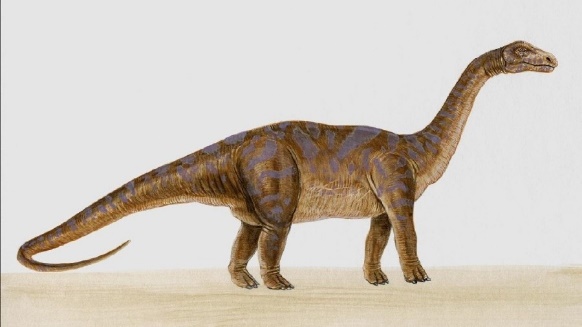 Toni a vu un fossile de diplodocus. Le fossile est dans la roche.Le diplodocus est un dinosaure. C’est un gros animal.Il ne vole pas. Il marche sur la roche.Ira-t-il au Pôle Nord ?Je lis des sonsBo – co – do – fo – jo – ko – lo – mo – no – po – ro – so – to – vo – zo – cho –Ob – oc – od – off – ho – ol – om – op – or – so – ot – ov – oxJe lis des motsSony – gros – la roche – une poche – un fossile –  une momie- Noël -  du chocolat –  une moto - Toni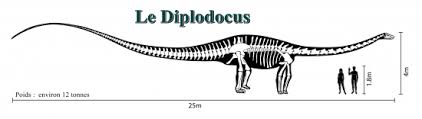 https://www.facebook.com/lireencaravane/http://lireencaravane.over-blog.comwww.petitechronique.com#lire, #gitans, #gens du voyage, #apprendre à lire, #alphabétisation, #lire en caravane, #sons, #helene33660, #lecture, #école, #petitechronique, #illétrisme,  #apprendre à lire, #le son o